             ҠАРАР                                                                                                        ПОСТАНОВЛЕНИЕ             9    март  2016й.                        №  7                     9   марта  2016г.О плане мероприятий по обеспечению пожарной безопасностина территории сельского поселения Кызыльский сельсовет муниципального района Альшеевский   район Республики БашкортостанС целью обеспечения пожарной безопасности в населенных пунктах, предприятиях, организациях и учреждениях всех форм собственности расположенных на территории сельского поселения Кызыльский сельсовет муниципального района Альшеевский район Республики БашкортостанПОСТАНОВЛЯЮ:1. Создать комиссию по обеспечению пожарной безопасности в следующем составе:Хабибуллин Хабир Хаматович  – глава сельского  поселения Кызыльский сельсовет,   председатель комиссии, Чуйкина П.П. -   специалист 1 категории  Кызыльский сельсовет,                                       зам председателя комиссиичлены комиссии:Каримова  А.Р.  –  управляющий делами  СП  Кызыльский сельсовет; 	Мовсесян Л.С.   – директор СДК с.Тавричанка;Хафизов Р.А.  –директор МБОУ  СООШ  с.Тавричанка;2.Утвердить  план мероприятий по обеспечению пожарной безопасности, пользованием газа и другими источниками повышенной опасности в жилищном секторе на территории сельского поселения Кызыльский сельсовет муниципального района Альшеевский район Республики Башкортостан на 2016 год, (прилагается).	3. Контроль за выполнением данного постановления оставляю за собой.Глава сельского поселения                                          Х.Х.Хабибуллин                                                                             Утвержден                                                                        постановлением главы сельского                                                        поселения Кызыльскийсельсовет муниципального района                                                         Альшеевский  район РБ                                                                          от 09.03.2016 года № 7ПЛАНпротивопожарных  мероприятий  в сельском поселении  Кызыльский сельсовет муниципального района Альшеевский  район Республики  Башкортостан  на 2016 годБАШҠОРТОСТАН  РЕСПУБЛИКАҺЫӘЛШӘЙ РАЙОНЫМУНИЦИПАЛЬ РАЙОНЫНЫҢКЫЗЫЛ АУЫЛ СОВЕТЫАУЫЛ БИЛӘМӘҺЕХАКИМИӘТЕ(БАШҠОРТОСТАН РЕСПУБЛИКАҺЫӘЛШӘЙ РАЙОНЫКЫЗЫЛ АУЫЛ СОВЕТЫ)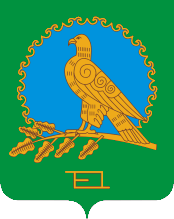               АДМИНИСТРАЦИЯСЕЛЬСКОГО ПОСЕЛЕНИЯКЫЗЫЛЬСКИЙ СЕЛЬСОВЕТМУНИЦИПАЛЬНОГО РАЙОНААЛЬШЕЕВСКИЙ РАЙОНРЕСПУБЛИКИ БАШКОРТОСТАН(КЫЗЫЛЬСКИЙ СЕЛЬСОВЕТАЛЬШЕЕВСКОГО  РАЙОНАРЕСПУБЛИКИ БАШКОРТОСТАН)№п/пмероприятиясроки исполненияответственные1Разработать и утвердить план пожарной безопасности Кызыльского  сельского поселения мартУправляющий делами  сельского  поселенияКызыльский сельсовет2Проводить противопожарные инструктажиежеквартальноОтветственный за противопожарную безопасность3Оформить противопожарные уголки в учреждениях и организациях, находящихся на территории сельского  поселения  Январь, февральАдминистрация сельского поселения,руководители организаций, учреждений4Проверить состояние пожарной безопасности объектов, укомплектованность их первичными средствами пожаротушения( при наличии, произвести проверку срока годности), принять меры по устранению нарушений, создающих опасность возникновения пожаровежеквартальноГлава сельского  поселения,руководители организаций, учреждений5Проведение работы по корректированию списков неблагополучных, малообеспеченных, социально -незащищенных граждан (семей) и организация с ними профилактической работы по пожарной безопасностиЕжеквартальноАдминистрация сельского поселения6Оборудовать эвакуационные выходы из здания учреждений легкооткрывающимися запорами и обозначить их надписями и указательными знакамиГлава  сельского  поселения,руководители организаций, учреждений7Своевременно производить очистку улиц в населенных пунктах сельского поселения, а также дороги до населённых пунктов.       постоянноГлава  сельского  поселения8Произвести  очистку территорий  сельского поселения и жилых домов от горючих отходов и сгораемого мусора, сухой травы. 
Провести общепоселковые субботники по благоустройству и санитарной очистке.постоянно, Апрель, май, июнь. 
 Руководители организаций, население9В учебных заведениях сельского поселения провести занятия на противопожарные темыв течении годаРуководители учебных учреждений10Запретить населению сельского поселения сжигание сухой травы, стерни, мусора, разведение костров в лесных массивах. постоянно Депутаты округов11Оповещение населения об изменениях температуры воздуха, штормовых предупрежденияхПостоянно по мере поступления информации от компетентных служб12Обеспечить пожарную безопасность в период проведения новогодних праздников, организовать безопасное хранение и реализацию пиротехнических изделий.   декабрь 2016 Руководители учреждений13Организовать наблюдение за противопожарным состоянием населенного пункта и в прилегающих к нему зонах.  ежедневноДепутаты, старостыруководители учебных учреждений